04.03.2024  № 725О внесении изменений в План мероприятий («дорожную карту») по снижению комплаенс-рисков в администрации города Чебоксары, утвержденный постановлением администрации города Чебоксары от 18.11.2019 № 2811В соответствии с решением Чебоксарского городского Собрания депутатов от 25.12.2012 № 855 «О структуре исполнительно-распорядительного органа города Чебоксары – администрации города Чебоксары» администрация города Чебоксары п о с т а н о в л я е т:1. Внести в План мероприятий («дорожную карту») по снижению комплаенс-рисков в администрации города Чебоксары, утвержденный постановлением администрации города Чебоксары от 18.11.2019 № 2811, следующие изменения:в графе 5 строки 1 слова «МКУ «Центр организации закупок» г. Чебоксары» исключить;в графе 5 строки 4 слова «Организационно-контрольное управление, отдел муниципальной службы и кадров, Правовое управление,» исключить;в графе 5 строки 5 слова «Отдел муниципальных услуг» заменить словами «Отдел муниципальных услуг управления финансово-экономического обеспечения деятельности ГРБС»;в графе 5 строки 6 слова «Управление информации, общественных связей и молодежной политики, Управление по регулированию тарифов, экономики предприятий и инвестиций,» заменить словами «АУ «Информационный центр города Чебоксары», Управление развития экономики,». 2. Настоящее постановление подлежит размещению на официальном сайте города Чебоксары в сети «Интернет» в разделе «Антимонопольный комплаенс» и вступает в силу со дня его подписания.3. Контроль за исполнением настоящего постановления возложить на заместителя главы администрации города – руководителя аппарата. Глава города Чебоксары	                                    		        Д.В. СпиринЧăваш РеспубликиШупашкар хула	Администрацийě	ЙЫШĂНУ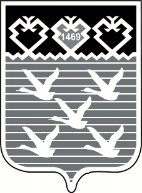 Чувашская РеспубликаАдминистрациягорода ЧебоксарыПОСТАНОВЛЕНИЕ